Little Heath Sixth Form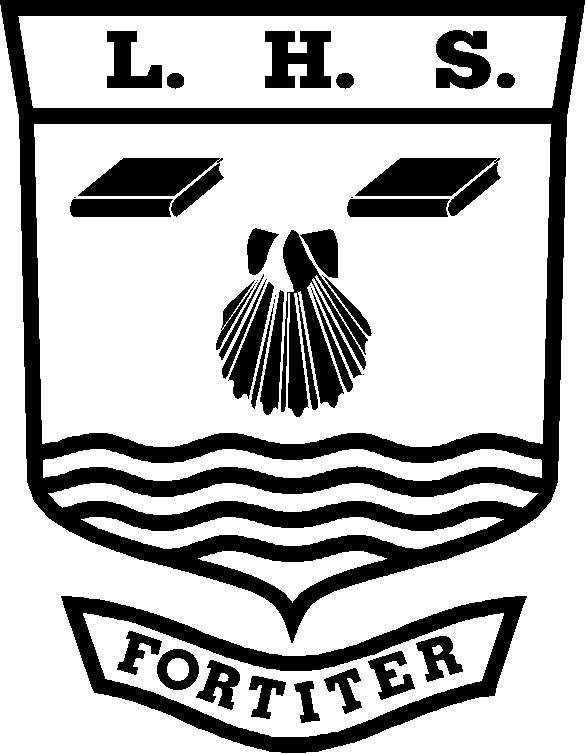 (Subject) Personal Learning ChecklistStudent Name:   ……………………….…………………………………..………KEY:  Red = with difficulty     Amber = not sure    Green = yesGrade tracking:Note: You should discuss this checklist regularly with your subject teacher/mentorUnit 2:Communication and valuesUnit Code:6939Minimum Target Grade:Aspirational Target Grade:GCSE Re-Cap (Skills and Knowledge)RedAmberGreenN/ASkills  RedAmberGreenTo address this in my coursework  I will:-Understand and demonstrate interpersonal interaction and the many skills involved which enable effective communicationUnderstand and demonstrate skills in communication in groups.Be able to obtain relevant and extensive information from a wide range of sourceBe able to devise and plan your own methods to obtain information and evidenceBe able to analyse and evaluate evidence, drawing valid conclusions and make well-reasoned judgements from the evidence presented Knowledge/SpecificationAO1Demonstrate knowledge and understanding of:the nature of effective communication the types and range of skills involved in communicating in the care sector the features of communication in groups, the care value base the transmission of valuesUnderstand how this is applied to interactions with clients.Give examples, with detailed explanations and comparisons with respect to the use of communication and the transmission of values.Use specialist vocabulary.AO2 Explain how communication and the transmission of values are related not only to the particular work-related context but can also be applied in a number of similar contexts. Carry out two or more interactions and explain how these differed from each other.Use specialist vocabulary.AO3Demonstrate initiative in planning your own methods of obtaining information and evidence.Obtain relevant information from a number of sources of different types.Analyse different barriers to communication Suggest strategies for overcoming these barriers linked to work-related issues and problems.Analysis communication and transmission of values including analysis of work-related issues and problemsAO4Draw valid conclusions and evaluate evidence about your ability to communicate effectively in the care sector and to transmit values through communicationUse the information on this checklist to make sure you complete all sections of your courseworkGradeDateGradeDateGradeDateGradeDateGradeDateGradeDate